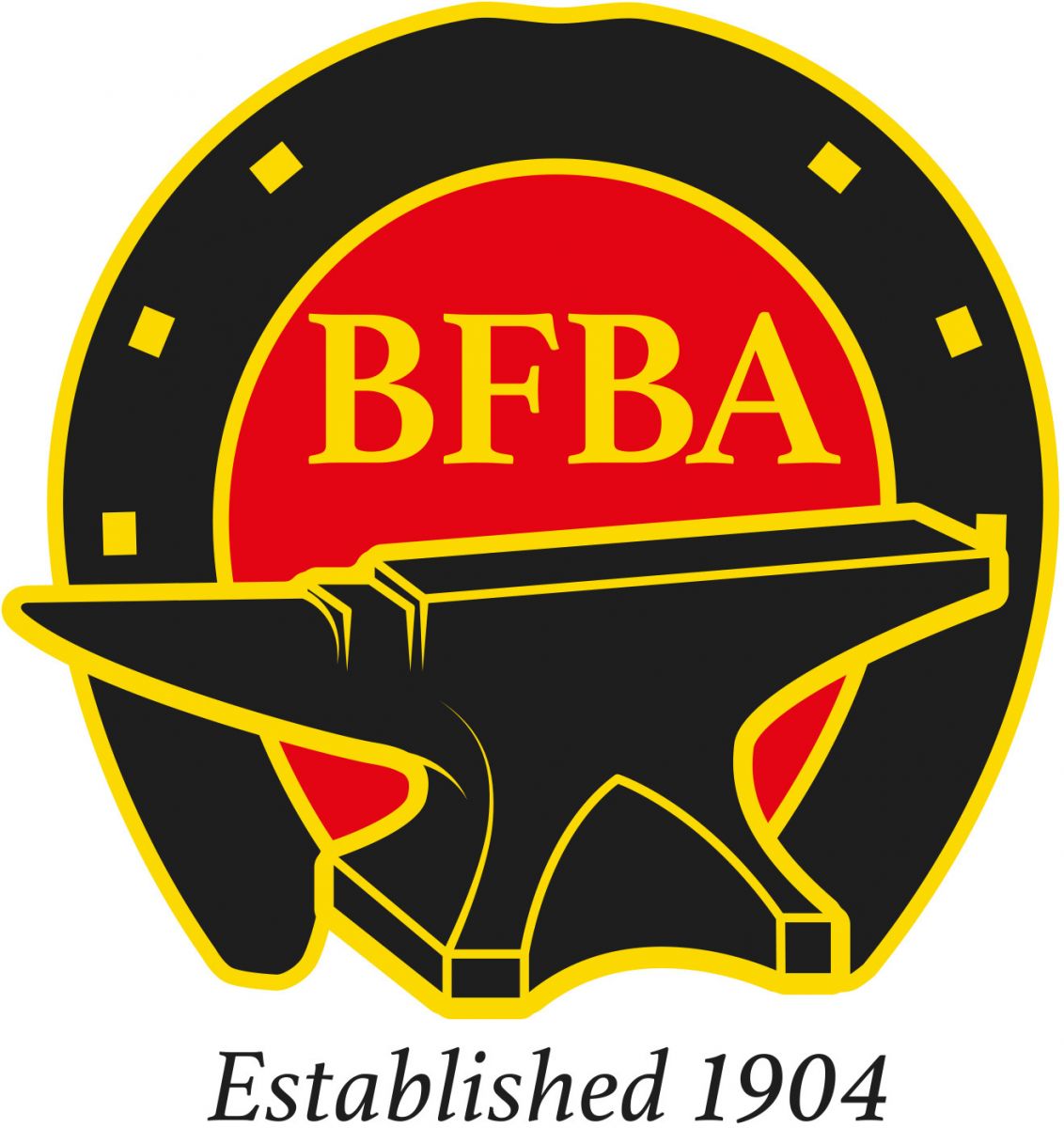 BFBA EASTERN COUNTIES BRANCH COMPETITION12th and 13th October 2019Venue Trinity Park, Ipswich, Suffolk, IP3 8UHJUDGE: Robin May AWCFChief Steward: Stephen Britten AWCFWork to start at 08 30prompt in the farriers’ area**Paperless entries ** Class 1 Open Hunter – Saturday  (60 mins)  £30One concave shoe applied to a foot with a Tool and Fullered specimen Qualified farriers onlyClass 1 (R) Restricted Hunter – Saturday (60 mins )  £30Once concave shoe applied to a foot with a concave specimen (For those who are less than 3 years qualified and not won an open class)Qualified farriers onlyClass 2 Open Heavy Horse Shoeing  (60 mins) –Sunday  £30One plain stamp shoe to be applied to the foot and one fullered specimen Qualified farriers onlyClass 2 (R) Restricted Heavy Horse Shoeing (60 mins) – Sunday £30One plain stamp shoe to be applied to the foot and one plain stamp specimen (For those who are less than 3 years qualified and not won an open class)Qualified farriers onlyClass 3 Donkey Trimming (5mins) – Sunday £10To trim 1 donkey foot Class 4 Open Therapeutic Shoemaking (60 mins) –Both days  £202 shoes to judge’s specificationQualified farriers onlyClass 5 Apprentice Therapeutic  Shoemaking (60 mins) – Both Days £202 shoes to judge’s specificationClass 6 1st and 2nd Year Apprentice Shoemaking (50 mins) – Both days £20No fireman/ striker2 concave shoes to judge’s specificationClass 7 3rd and 4th Year Apprentice Shoemaking (50 mins) – Both days £202 fullered shoes to judges specification Awards for Best shod foot Reserve champion apprentice Champion apprentice Reserve champion restricted sectionChampion restricted sectionReserve open championOpen Champion Prize money 1st £40		2nd £20		3rd £10Entries Email: stephenbritten@hotmail.comText: 07825664808Facebook: @easterncountiesfarriersPayment S j Britten20-62-6803946738Recommended hotelPremier inn Ipswich south east3 Augusta Close, Ransomes Euro Park, Ipswich IP3 9SSfrom £50 a night 